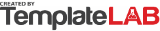 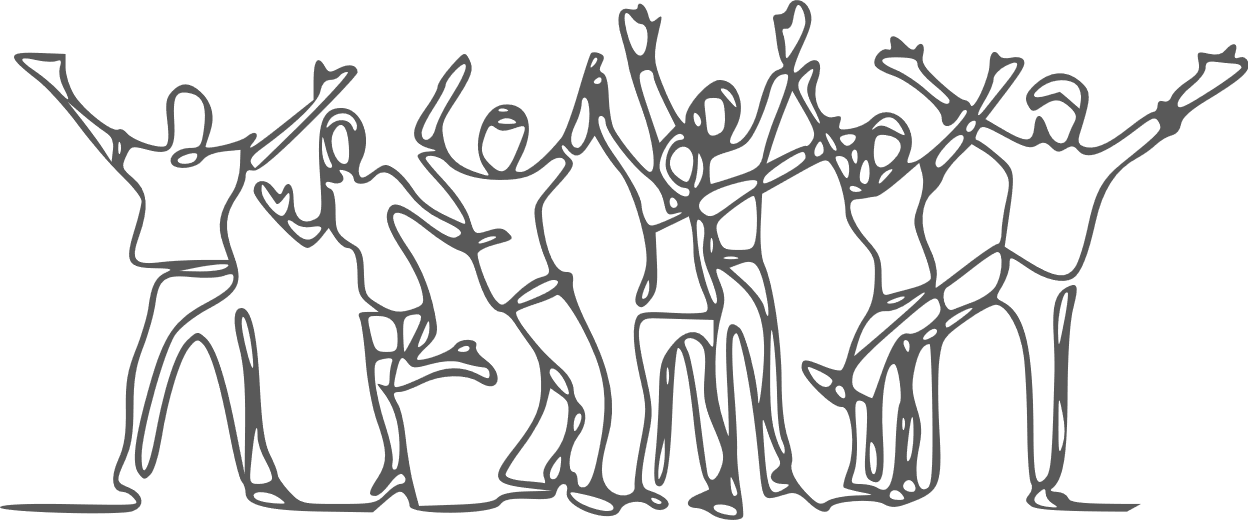 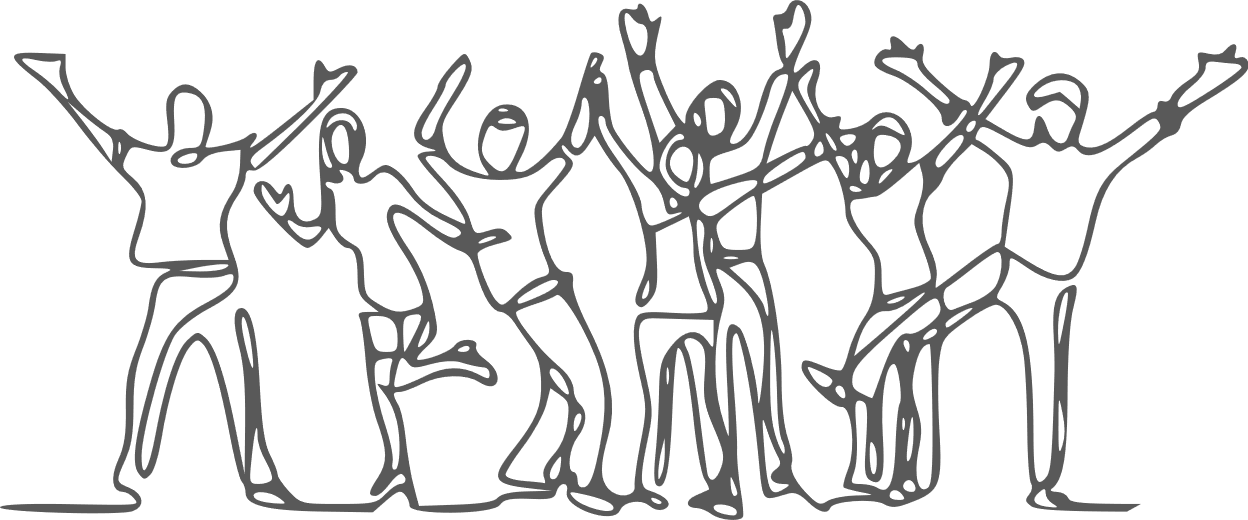 IdentificationIdentificationIdentification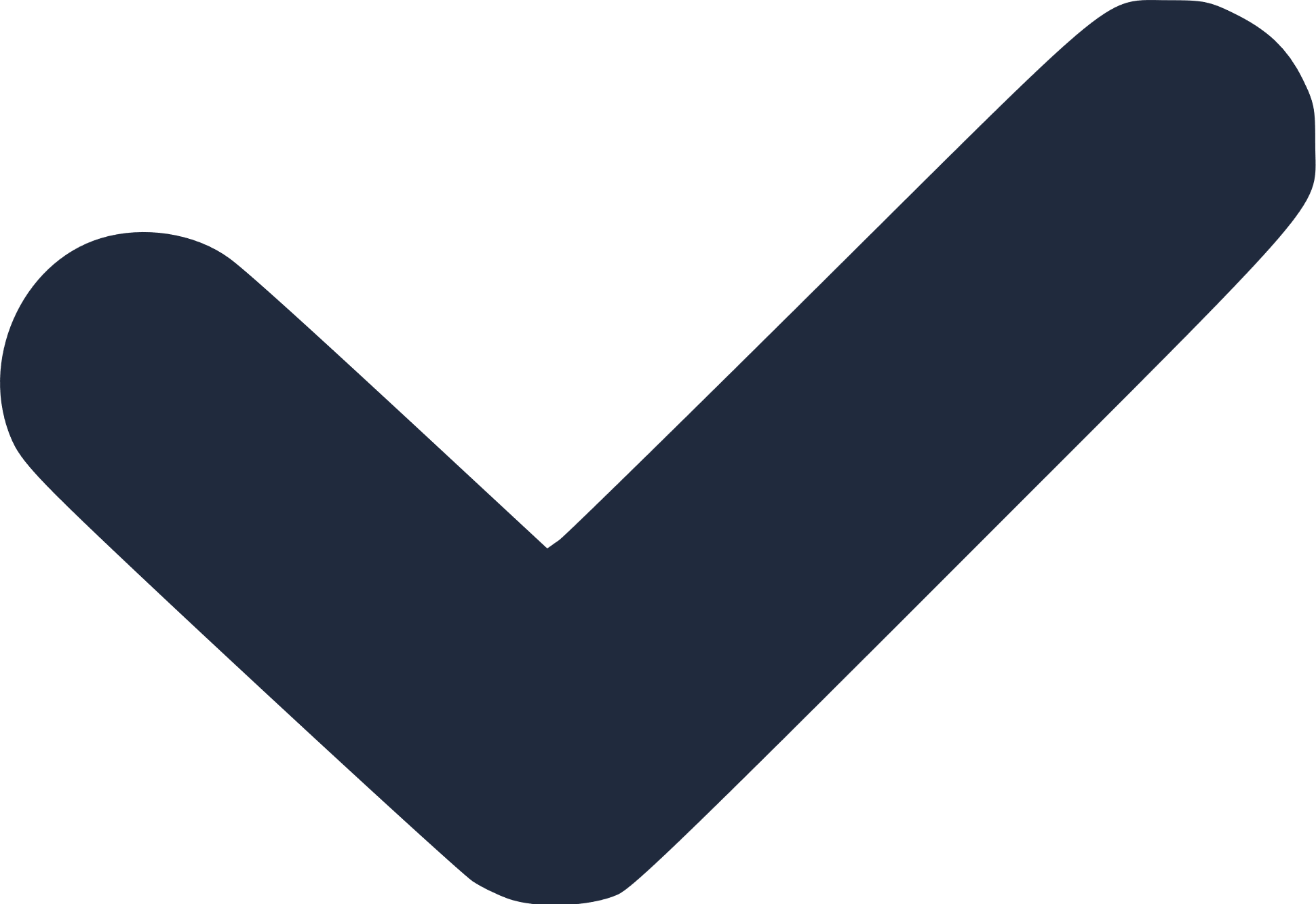 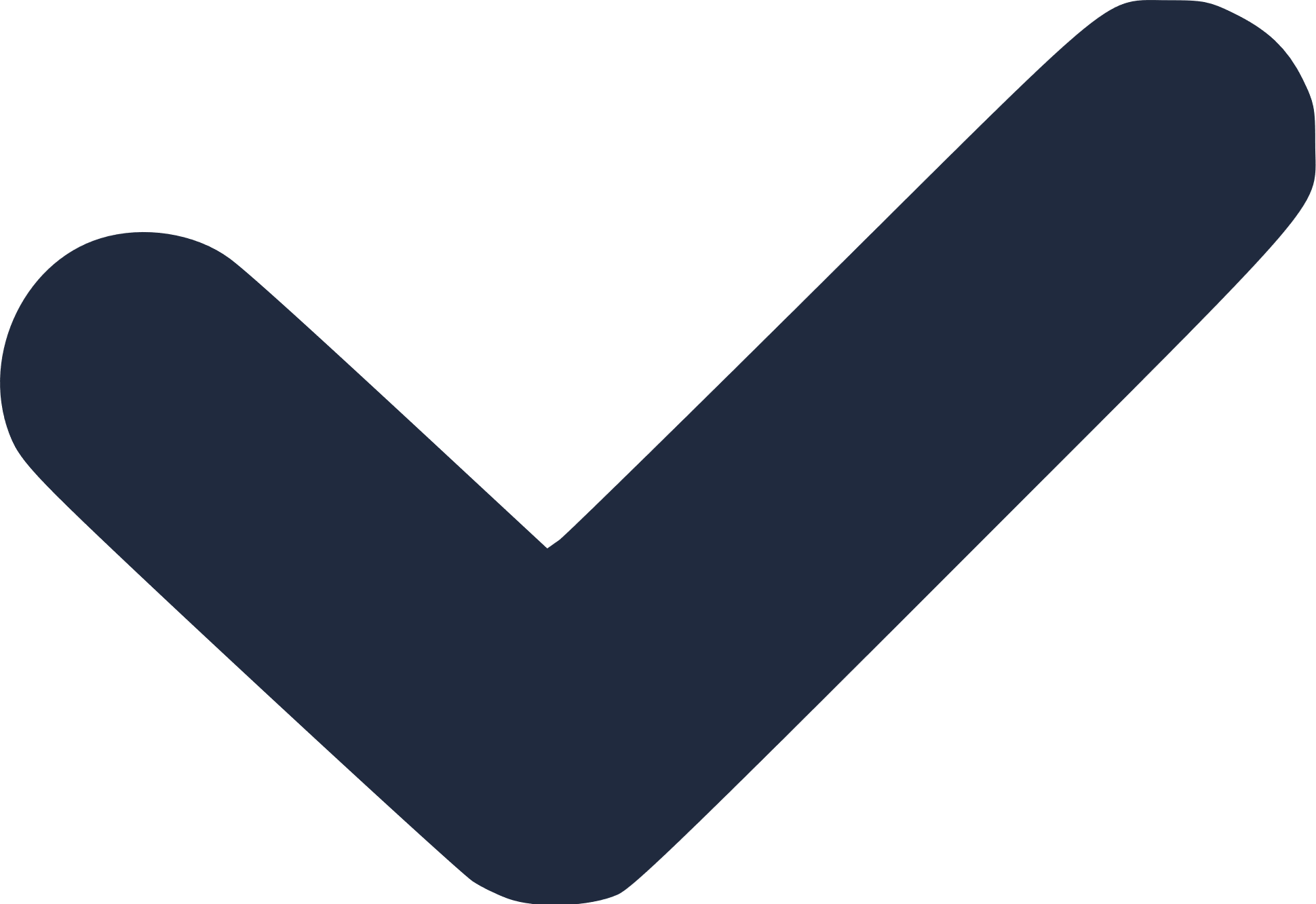 Cost Benefit AnalysisBobby PorterCost Benefit Analysis02/02/2023Risk AssessmentMaddox RoseRisk Assessment18/02/2023Develop Project ProposalTia WorkmanDevelop Project Proposal28/02/2023PlanningPlanningPlanningKick-off meeting with clientMorgan SuttonKick-off meeting with client17/03/2023Define scope of work and write URSDenny BurrisDefine scope of work and write URS31/03/2023Identify and Record Project RisksAlfie WilkinsonIdentify and Record Project Risks11/04/2023Execution and ControlExecution and ControlExecution and ControlProject Communications ManagementNickolas SullivanProject Communications Management18/04/2023Manage Project ProcurementJohn DoeManage Project Procurement21/05/2023Track and Manage Project Risks and IssuesZaid ShawTrack and Manage Project Risks and Issues01/06/2023Conduct Project Change ManagementTia WorkmanConduct Project Change Management17/06/2023CloseoutCloseoutCloseoutConduct Closeout MeetingsNickolas SullivanConduct Closeout Meetings10/07/2023Develop Lessons LearnedAdonis DicksonDevelop Lessons Learned11/07/2023Develop Closeout ReportLeslie PalmerDevelop Closeout Report16/07/2023Archive Project Documents and Conduct Transitioning ActivitiesMel JacksonArchive Project Documents and Conduct Transitioning Activities31/07/2023© TemplateLab.com © TemplateLab.com © TemplateLab.com © TemplateLab.com 